ΘΕΜΑ: Εργαστηριακές Ασκήσεις Γυμνασίου και Λυκείου, για τον μήνα Ιανουάριο του σχ. έτους 2023-2024.Αγαπητοί συνάδελφοι και συναδέλφισσες, 2ο ΕΚΦΕ Ηρακλείου σε συνεργασία με τις συμβούλους ΠΕ04, κ. Αθηνά Γκινούδη και κ. Μαρία Καλαθάκη διοργανώνουν επίδειξη εργαστηριακών ασκήσεων Φυσικής, Χημείας, Βιολογίας στο χώρο του 2ου ΕΚΦΕ Ηρακλείου. Την Τρίτη 23 Ιανουαρίου θα πραγματοποιηθούν εργαστηριακές ασκήσεις σχετικές με το ηλεκτρικό κύκλωμα, τις ηλεκτρικές αντιστάσεις και τη συνδεσμολογία τους για το Γυμνάσιο, συνοδευόμενες από φύλλα εργασίας, από τον συνάδελφο κ. Στέλιο Γρινιεζάκη (2ο Γ/σιο Ηρακλείου). Στην επόμενη σελίδα ακολουθεί ο πίνακας των εργαστηριακών ασκήσεων.Πίνακας αποδεκτών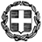 ΕΛΛΗΝΙΚΗ ΔΗΜΟΚΡΑΤΙΑΥΠΟΥΡΓΕΙΟ ΠΑΙΔΕΙΑΣ ΚΑΙ ΘΡΗΣΚΕΥΜΑΤΩΝ----ΠΕΡ/ΚΗ Δ/ΝΣΗ Π/ΘΜΙΑΣ ΚΑΙ Δ/ΘΜΙΑΣ ΕΚΠ/ΣΗΣ ΚΡΗΤΗΣΔ/ΝΣΗ Δ/ΘΜΙΑΣ ΕΚΠ/ΣΗΣ ΗΡΑΚΛΕΙΟΥ2o ΕΡΓΑΣΤΗΡΙΑΚO  ΚΕΝΤΡO  ΦΥΣΙΚΩΝ  ΕΠΙΣΤΗΜΩΝ ΗΡΑΚΛΕΙΟΥΗράκλειο,    12/1/2024Αρ. Πρωτ. :  5932ο  ΕΚΦΕ ΗΡΑΚΛΕΙΟΥΤαχ. Δ/νση   	: Μάχης Κρήτης 52, 71303 Ηράκλειο                                      Πληροφορίες  : Ειρήνη ΔερμιτζάκηΤηλ. -Fax      	: 2810370508E-mail            	:  mail@2ekfe.ira.sch.grΙστοσελίδα     	:  http://2ekfe-new.ira.sch.gr/ΠΡΟΣ:  Όλα τα σχολεία αρμοδιότητας του 2ου  ΕΚΦΕ Ηρακλείου, κ. Αθηνά Γκινούδη, κ. Μαρία ΚαλαθάκηΗ Υπεύθυνη του 2ου Ε.Κ.Φ.Ε. Ηρακλείου   Ειρήνη Δερμιτζάκη Ο Διευθυντήςτης  Δ/νσης Δ.Ε. Ηρακλείου Αντώνιος ΦουντουλάκηςΧΡΟΝΟΣΤΟΠΟΣΜΑΘΗΜΑΕΡΓΑΣΤΗΡΙΑΚΕΣ ΑΣΚΗΣΕΙΣΑΠΕΥΘΥΝΕΤΑΙΠέμπτη18/1/2024Ώρα: 12-22ο ΕΚΦΕ ΗρακλείουΦυσική ΛυκείουΣχεδίαση συστήματος αξόνωνΟ νόμος της ΤριβήςΑρχή διατήρησης Μηχανικής ΕνέργειαςΕνεργειακή μελέτη των στοιχείων απλού ηλεκτρικού κυκλώματοςΜελέτη στάσιμου κύματοςΒασικά πειράματα ηλεκτρομαγνητισμούΕκπαιδευτικοί που διδάσκουν Φυσική στο Λύκειο.Τρίτη 23/1/2024Ώρα: 12-22ο ΕΚΦΕ ΗρακλείουΦυσική Γυμνασίου Μελέτη Ηλεκτρικού κυκλώματος, Αντιστάτες, σύνδεση αντιστατών.Εκπαιδευτικοί που διδάσκουν Φυσικές Επιστήμες στο Γυμνάσιο.25/1/2024Ώρα: 12-22ο ΕΚΦΕ ΗρακλείουΒιολογία ΛυκείουΠειράματα ΒιολογίαςΒ΄ ΓυμνασίουTerrarium: Το οικοσύστημα κονσέρβαΚατασκευή και μελέτη των παραγόντων που επηρεάζουν ένα οικοσύστημα. Εκπαιδευτικοί που διδάσκουν Βιολογία στο Λύκειο.30/1/2024Ώρα: 12-22ο ΕΚΦΕ ΗρακλείουΒιολογία ΓυμνασίουΔιδακτική αξιοποίηση του μικροσκοπίουΕκπαιδευτικοί που διδάσκουν  Επιστήμες στο Γυμνάσιο.ΟΝΟΜΑΣΙΑ ΣΧΟΛΕΙΟΥEMAILΟΝΟΜΑΣΙΑ ΣΧΟΛΕΙΟΥEMAIL2ο ΓΥΜΝΑΣΙΟ ΗΡΑΚΛΕΙΟΥmail@2gym-irakl.ira.sch.gr2ο ΓΕΝΙΚΟ ΛΥΚΕΙΟ ΗΡΑΚΛΕΙΟΥmail@2lyk-irakl.ira.sch.gr4ο ΓΥΜΝΑΣΙΟ ΗΡΑΚΛΕΙΟΥmail@4gym-irakl.ira.sch.gr4ο ΓΕΝΙΚΟ ΛΥΚΕΙΟ ΗΡΑΚΛΕΙΟΥmail@4lyk-irakl.ira.sch.gr6ο ΓΥΜΝΑΣΙΟ ΗΡΑΚΛΕΙΟΥmail@6gym-irakl.ira.sch.gr7ο ΓΕΝΙΚΟ ΛΥΚΕΙΟ ΗΡΑΚΛΕΙΟΥmail@7lyk-irakl.ira.sch.gr8ο ΓΥΜΝΑΣΙΟ ΗΡΑΚΛΕΙΟΥmail@8gym-irakl.ira.sch.gr10ο ΓΕΝΙΚΟ ΛΥΚΕΙΟ ΗΡΑΚΛΕΙΟΥmail@10lyk-irakl.ira.sch.gr9ο ΓΥΜΝΑΣΙΟ ΗΡΑΚΛΕΙΟΥmail@9gym-irakl.ira.sch.gr13ο ΓΕΝΙΚΟ ΛΥΚΕΙΟ ΗΡΑΚΛΕΙΟΥmail@13lyk-irakl.ira.sch.gr10ο ΓΥΜΝΑΣΙΟ ΗΡΑΚΛΕΙΟΥmail@10gym-irakl.ira.sch.grΓΕΝΙΚΟ ΛΥΚΕΙΟ Ν.ΑΛΙΚΑΡΝΑΣΣΟΥmail@lyk-n-alikarn.ira.sch.gr11ο ΓΥΜΝΑΣΙΟ ΗΡΑΚΛΕΙΟΥmail@11gym-irakl.ira.sch.grΓΕΝΙΚΟ ΛΥΚΕΙΟ ΑΣΗΜΙΟΥmail@lyk-asim.ira.sch.grΓΥΜΝΑΣΙΟ Ν. ΑΛΙΚΑΡΝΑΣΣΟΥmail@gym-n-alikarn.ira.sch.grΓΕΝΙΚΟ ΛΥΚΕΙΟ ΒΙΑΝΝΟΥmail@lyk-viann.ira.sch.grΓΥΜΝΑΣΙΟ ΑΡΚΑΛΟΧΩΡΙΟΥmail@gym-arkal.ira.sch.grΓΕΝΙΚΟ ΛΥΚΕΙΟ ΓΟΥΒΩΝmail@lyk-gouvon.ira.sch.grΓΥΜΝΑΣΙΟ ΑΣΗΜΙΟΥmail@gym-asimiou.ira.sch.grΓΕΝΙΚΟ ΛΥΚΕΙΟ ΕΠΙΣΚΟΠΗΣmail@lyk-episk.ira.sch.grΓΥΜΝΑΣΙΟ ΒΙΑΝΝΟΥmail@gym-viannou.ira.sch.grΓΕΝΙΚΟ ΛΥΚΕΙΟ ΚΑΣΤΕΛΛΙΟΥmail@lyk-kastell.ira.sch.grΓΥΜΝΑΣΙΟ ΓΟΥΒΩΝmail@gym-gouvon.ira.sch.grΓΕΝΙΚΟ ΛΥΚΕΙΟ Λ. ΧΕΡΣΟΝΗΣΟΥmail@lyk-limen.ira.sch.grΓΥΜΝΑΣΙΟ ΕΠΙΣΚΟΠΗΣmail@gym-episk.ira.sch.grΓΕΝΙΚΟ ΛΥΚΕΙΟ ΜΑΛΙΩΝmail@lyk-malion.ira.sch.grΓΥΜΝΑΣΙΟ ΘΡΑΨΑΝΟΥmail@gym-thraps.ira.sch.grΓΕΝΙΚΟ ΛΥΚΕΙΟ ΜΕΛΕΣΩΝmail@lyk-meles.ira.sch.grΓΥΜΝΑΣΙΟ ΚΑΣΤΕΛΛΙΟΥmail@gym-kastell.ira.sch.grΓΕΝΙΚΟ ΛΥΚΕΙΟ ΜΟΧΟΥmail@lyk-mochou.ira.sch.grΓΥΜΝΑΣΙΟ Λ. ΧΕΡΣΟΝΗΣΟΥmail@gym-chers.ira.sch.grΓΕΝΙΚΟ ΛΥΚΕΙΟ ΧΑΡΑΚΑmail@lyk-charak.ira.sch.grΓΥΜΝΑΣΙΟ ΜΑΛΙΩΝmail@gym-malion.ira.sch.grΚΑΛΛΙΤΕΧΝΙΚΟ ΣΧΟΛΕΙΟ (ΛΥΚΕΙΑΚΕΣ ΤΑΞΕΙΣ)mail@gym-kallitech.ira.sch.grΓΥΜΝΑΣΙΟ ΜΕΛΕΣΩΝmail@gym-meles.ira.sch.grΜΟΥΣΙΚΟ ΣΧΟΛΕΙΟ - ΛΥΚΕΙΑΚΕΣ ΤΑΞΕΙΣmail@gym-mous-irakl.ira.sch.grΓΥΜΝΑΣΙΟ ΜΟΧΟΥmail@gym-mochou.ira.sch.grΠΡΟΤΥΠΟ ΓΕΝΙΚΟ ΛΥΚΕΙΟ ΗΡΑΚΛΕΙΟΥmail@lyk-peir-irakl.ira.sch.grΓΥΜΝΑΣΙΟ ΧΑΡΑΚΑmail@gym-charak.ira.sch.grΓΕΝΙΚΟ ΛΥΚΕΙΟ ΑΡΚΑΛΟΧΩΡΙΟΥmail.lyk-arkal.ira.sch.grΚΑΛΛΙΤΕΧΝΙΚΟ ΓΥΜΝΑΣΙΟmail@gym-kallitech.ira.sch.grΟΝΟΜΑΣΙΑ ΣΧΟΛΕΙΟΥEMAILΜΟΥΣΙΚΟ ΣΧΟΛΕΙΟ - ΓΥΜΝΑΣΙΟmail@gym-mous-irakl.ira.sch.grΟΝΟΜΑΣΙΑ ΣΧΟΛΕΙΟΥEMAILΠΡΟΤΥΠΟ ΓΥΜΝΑΣΙΟ ΗΡΑΚΛΕΙΟΥmail@gym-peir-irakl.ira.sch.gr3ο ΕΠΑ.Λ. ΗΡΑΚΛΕΙΟΥmail@3epal-irakl.ira.sch.grΣΧΟΛΕΙΟ ΕΥΡΩΠΑΪΚΗΣ ΠΑΙΔΕΙΑΣmail@sch-eur-education.ira.sch.gr5ο ΕΠΑ.Λ. ΗΡΑΚΛΕΙΟΥmail@5epal-irakl.ira.sch.grΓΥΜΝΑΣΙΟ ΠΥΡΓΟΥmail@gym-pyrgou.ira.sch.gr  1ο ΕΠΑ.Λ. ΑΡΚΑΛΟΧΩΡΙΟΥmail@1epal-arkal.ira.sch.grΓΥΜΝΑΣΙΟ ΤΕΦΕΛΙΟΥmail@gym-tefel.ira.sch.grΕΝΕΕΓΥΛmail@epal-eid-agogis-irak.ira.sch.gr